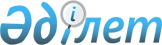 Көксу ауданы мәслихатының 2016 жылғы 22 желтоқсандағы "Көксу ауданының 2017-2019 жылдарға арналған бюджеті туралы" № 12-1 шешіміне өзгерістер енгізу туралыАлматы облысы Көксу аудандық мәслихатының 2017 жылғы 3 қарашадағы № 22-1 шешімі. Алматы облысы Әділет департаментінде 2017 жылы 14 қарашада № 4371 болып тіркелді
      2008 жылғы 4 желтоқсандағы Қазақстан Республикасының Бюджет кодексінің 106-бабының 4-тармағына, "Қазақстан Республикасындағы жергілікті мемлекеттік басқару және өзін-өзі басқару туралы" 2001 жылғы 23 қаңтардағы Қазақстан Республикасы Заңының 6-бабының 1-тармағының 1) тармақшасына сәйкес, Көксу ауданы мәслихаты ШЕШІМ ҚАБЫЛДАДЫ:
      1. Көксу ауданы мәслихатының 2016 жылғы 22 желтоқсандағы "Көксу ауданының 2017-2019 жылдарға арналған бюджеті туралы" № 12-1 шешіміне (Нормативтік құқықтық актілерді мемлекеттік тіркеу тізілімінде № 4043 тіркелген, 2017 жылдың 13 қаңтарында аудандық "Нұрлы Көксу" газетінде жарияланған) келесі өзгерістер енгізілсін:
      көрсетілген шешімнің 1-тармағы жаңа редакцияда баяндалсын:
      "1. 2017-2019 жылдарға арналған аудандық бюджеті тиісінше 1, 2 және 3-қосымшаларға сәйкес, оның ішінде 2017 жылға келесі көлемдерде бекітілсін:
      1) кірістер 5659563 мың теңге, оның ішінде:
      салықтық түсімдер 234529 мың теңге;
      салықтық емес түсімдер 6592 мың теңге;
      негізгі капиталды сатудан түсетін түсімдер 2610 мың теңге;
      трансферттер түсімі 5415832 мың теңге, оның ішінде: 
      ағымдағы нысаналы трансферттер 1070699 мың теңге;
      нысаналы даму трансферттері 757103 мың теңге;
      субвенциялар 3588030 мың теңге;
      2) шығындар 5675455 мың теңге;
      3) таза бюджеттік кредиттеу 5232 мың теңге, оның ішінде:
      бюджеттік кредиттер 34035 мың теңге;
      бюджеттік кредиттерді өтеу 28803 мың теңге;
      4) қаржы активтерiмен операциялар бойынша сальдо 0 теңге; 
      5) бюджет тапшылығы (профициті) (-) 21124 мың теңге;
      6) бюджет тапшылығын қаржыландыру (профицитін пайдалану) 21124 мың теңге.".
      2. Көрсетілген шешімнің 1-қосымшасы осы шешімнің қосымшасына сәйкес жаңа редакцияда баяндалсын.
      3. Осы шешімнің орындалуын бақылау Көксу ауданы мәслихатының "Ауданның экономикалық дамуы, жергілікті бюджет, табиғатты қорғау және ауыл шаруашылығы мәселелері жөніндегі" тұрақты комиссиясына жүктелсін.
      4. Осы шешім 2017 жылғы 1 қаңтардан бастап қолданысқа енгізіледі. Көксу ауданының 2017 жылға арналған бюджеті
					© 2012. Қазақстан Республикасы Әділет министрлігінің «Қазақстан Республикасының Заңнама және құқықтық ақпарат институты» ШЖҚ РМК
				
      Көксу ауданы мәслихатының

      сессия төрайымы

И. Кан

      Көксу ауданы мәслихаты

      хатшысының міндетін 

      уақытша атқарушы

М. Каблисанов
Көксу ауданы мәслихатының 2017 жылғы " 3 " қарашадағы "Көксу ауданы мәслихатының 2016 жылғы 22 желтоқсандағы "Көксу ауданының 2017-2019 жылдарға арналған бюджеті туралы" № 12-1 шешіміне өзгерістер енгізу туралы" № 22-1 шешіміне қосымшаКөксу ауданы мәслихатының 2016 жылғы 22 желтоқсандағы "Көксу ауданының 2017-2019 жылдарға арналған бюджеті туралы" № 12-1 шешімімен бекітілген 1-қосымша
Санаты
Санаты
Санаты
Санаты
 

Сомасы

(мың тенге)

 
Сынып
Сынып
 

Сомасы

(мың тенге)

 
Iшкi сынып
Iшкi сынып
 

Сомасы

(мың тенге)

 
Атауы 
 

Сомасы

(мың тенге)

 
I. Кірістер
5659563
1
Салықтық түсімдер
234529
01
Табыс салығы
56500
2
Жеке табыс салығы
56500
04
Меншікке салынатын салықтар
155180
1
Мүлікке салынатын салықтар
62270
3
Жер салығы
2868
4
Көлік құралдарына салынатын салық
85642
5
Бірыңғай жер салығы
4400
05
Тауарларға, жұмыстарға және қызметтерге салынатын ішкі салықтар
14794
2
Акциздер
1815
3
Табиғи және басқа да ресурстарды пайдаланғаны үшін түсетін түсімдер
1740
4
Кәсiпкерлiк және кәсiби қызметтi жүргiзгенi үшiн алынатын алымдар
11144
5
Ойын бизнесіне салық
95
07
Басқа да салықтар
2255
1
Басқа да салықтар
2255
08
Заңдық маңызы бар әрекеттерді жасағаны және (немесе) оған уәкілеттігі бар мемлекеттік органдар немесе лауазымды адамдар құжаттар бергені үшін алынатын міндетті төлемдер
5800
1
Мемлекеттік баж
5800
2
Салықтық емес түсiмдер
6592
01
Мемлекеттік меншiктен түсетiн кірістер
2230
5
Мемлекет меншігіндегі мүлікті жалға беруден түсетін кірістер
2230
04
Мемлекеттік бюджеттен қаржыландырылатын, сондай-ақ Қазақстан Республикасы Ұлттық Банкінің бюджетінен (шығыстар сметасынан) ұсталатын және қаржыландырылатын мемлекеттік мекемелер салатын айыппұлдар, өсімпұлдар, санкциялар, өндіріп алулар
2164
1
Мұнай секторы ұйымдарынан түсетін түсімдерді қоспағанда, мемлекеттік бюджеттен қаржыландырылатын, сондай-ақ Қазақстан Республикасы Ұлттық Банкінің бюджетінен (шығыстар сметасынан) қамтылатын және қаржыландырылатын мемлекеттік мекемелер салатын айыппұлдар, өсімпұлдар, санкциялар, өндіріп алулар
2164
06
Басқа да салықтық емес түсімдер
2198
1
Басқа да салықтық емес түсімдер
2198
3
Негiзгi капиталды сатудан түсетiн түсiмдер
2610
01
Мемлекеттiк мекемелерге бекiтiлген мемлекеттiк мүлiктi сату
1036
1
Мемлекеттiк мекемелерге бекiтiлген мемлекеттiк мүлiктi сату
1036
03
Жерді және материалдық емес активтерді сату
1574
1
Жерді сату
1490
2
Материалдық емес активтерді сату 
84
4
Трансферттердің түсімдері
5415832
02
Мемлекеттiк басқарудың жоғары тұрған органдарынан түсетiн трансферттер
5415832
2
Облыстық бюджеттен түсетiн трансферттер
5415832
Функционалдық топ
Функционалдық топ
Функционалдық топ
Функционалдық топ
Функционалдық топ
 

 

Сомасы

(мың теңге)

 
Кіші функция
Кіші функция
Кіші функция
Кіші функция
 

 

Сомасы

(мың теңге)

 
Бюджеттік бағдарламалардың әкімшісі
Бюджеттік бағдарламалардың әкімшісі
Бюджеттік бағдарламалардың әкімшісі
 

 

Сомасы

(мың теңге)

 
Бағдарлама
Бағдарлама
 

 

Сомасы

(мың теңге)

 
 Атауы
 

 

Сомасы

(мың теңге)

 
II. Шығындар
5675455
01
Жалпы сипаттағы мемлекеттік қызметтер 
371931
1
Мемлекеттiк басқарудың жалпы функцияларын орындайтын өкiлдi, атқарушы және басқа органдар
335584
112
Аудан (облыстық маңызы бар қала) мәслихатының аппараты
16116
001
Аудан (облыстық маңызы бар қала) мәслихатының қызметін қамтамасыз ету жөніндегі қызметтер
16116
122
Аудан (облыстық маңызы бар қала) әкiмінің аппараты
120234
001
Аудан (облыстық маңызы бар қала) әкімінің қызметін қамтамасыз ету жөніндегі қызметтер
88003
003
Мемлекеттік органның күрделі шығыстары
32231
123
Қаладағы аудан, аудандық маңызы бар қала, кент, ауыл, ауылдық округ әкімінің аппараты
199234
001
Қаладағы аудан, аудандық маңызы бар қала, кент, ауыл, ауылдық округ әкімінің қызметін қамтамасыз ету жөніндегі қызметтер
187718
022
Мемлекеттік органның күрделі шығыстары
11516
2
Қаржылық қызмет
20761
452
Ауданның (облыстық маңызы бар қаланың) қаржы бөлімі
20761
001
Ауданның (облыстық маңызы бар қаланың) бюджетін орындау және коммуналдық меншігін басқару саласындағы мемлекеттік саясатты іске асыру жөніндегі қызметтер
13346
003
Салық салу мақсатында мүлікті бағалауды жүргізу
507
010
Жекешелендіру, коммуналдық меншікті басқару, жекешелендіруден кейінгі қызмет және осыған байланысты дауларды реттеу
1469
018
Мемлекеттік органның күрделі шығыстары
5439
5
Жоспарлау және статистикалық қызмет
15586
453
Ауданның (облыстық маңызы бар қаланың) экономика және бюджеттік жоспарлау бөлімі
15586
001
Экономикалық саясатты, мемлекеттік жоспарлау жүйесін қалыптастыру және дамыту саласындағы мемлекеттік саясатты іске асыру жөніндегі қызметтер
15080
004
Мемлекеттік органның күрделі шығыстары
506
02
Қорғаныс
185674
1
Әскери мұқтаждар
599
122
Аудан (облыстық маңызы бар қала) әкімінің аппараты
599
005
Жалпыға бірдей әскери міндетті атқару шеңберіндегі іс-шаралар
599
2
Төтенше жағдайлар жөніндегі жұмыстарды ұйымдастыру 
185075
122
Аудан (облыстық маңызы бар қала) әкімінің аппараты
185075
006
Аудан (облыстық маңызы бар қала) ауқымындағы төтенше жағдайлардың алдын алу және оларды жою
184729
007
Аудандық (қалалық) ауқымдағы дала өрттерінің, сондай-ақ мемлекеттік өртке қарсы қызмет органдары құрылмаған елдi мекендерде өрттердің алдын алу және оларды сөндіру жөніндегі іс-шаралар
346
03
Қоғамдық тәртіп, қауіпсіздік, құқықтық, сот, қылмыстық-атқару қызметі
18192
9
Қоғамдық тәртіп және қауіпсіздік саласындағы басқа да қызметтер
18192
485
Ауданның (облыстық маңызы бар қаланың) жолаушылар көлігі және автомобиль жолдары бөлімі
18192
021
Елдi мекендерде жол қозғалысы қауiпсiздiгін қамтамасыз ету
18192
04
Бiлiм беру
2914395
1
Мектепке дейінгі тәрбие және оқыту
472459
464
Ауданның (облыстық маңызы бар қаланың) білім бөлімі
472459
009
Мектепке дейінгі тәрбие мен оқыту ұйымдарының қызметін қамтамасыз ету
88216
040
Мектепке дейінгі білім беру ұйымдарында мемлекеттік білім беру тапсырысын іске асыруға
384243
2
Бастауыш, негізгі орта және жалпы орта білім беру
2300745
464
Ауданның (облыстық маңызы бар қаланың) білім бөлімі
2223922
003
Жалпы білім беру
2167243
006
Балаларға қосымша білім беру
56679
465
Ауданның (облыстық маңызы бар қаланың) дене шынықтыру және спорт бөлімі
66823
017
Балалар мен жасөспірімдерге спорт бойынша қосымша білім беру
66823
467
Ауданның (облыстық маңызы бар қаланың) құрылыс бөлімі
10000
024
Бастауыш, негізгі орта және жалпы орта білім беру объектілерін салу және реконструкциялау
10000
9
Білім беру саласындағы өзге де қызметтер 
141191
464
Ауданның (облыстық маңызы бар қаланың) білім бөлімі
141191
001
Жергілікті деңгейде білім беру саласындағы мемлекеттік саясатты іске асыру жөніндегі қызметтер
13751
004
Ауданның (облыстық маңызы бар қаланың) мемлекеттік білім беру мекемелерінде білім беру жүйесін ақпараттандыру
2486
005
Ауданның (облыстық маңызы бар қаланың) мемлекеттік білім беру мекемелер үшін оқулықтар мен оқу-әдістемелік кешендерді сатып алу және жеткізу
60853
007
Аудандық (қалалық) ауқымдағы мектеп олимпиадаларын және мектептен тыс іс-шараларды өткізу
2140
015
Жетім баланы (жетім балаларды) және ата-аналарының қамқорынсыз қалған баланы (балаларды) күтіп-ұстауға қамқоршыларға (қорғаншыларға) ай сайынғы ақшалай қаражат төлемі
14956
067
Ведомстволық бағыныстағы мемлекеттік мекемелерінің және ұйымдарының күрделі шығыстары
47005
06
Әлеуметтік көмек және әлеуметтік қамсыздандыру 
328223
1
Әлеуметтiк қамсыздандыру
55806
451
Ауданның (облыстық маңызы бар қаланың) жұмыспен қамту және әлеуметтік бағдарламалар бөлімі
54332
005
Мемлекеттік атаулы әлеуметтік көмек
938
016
18 жасқа дейінгі балаларға мемлекеттік жәрдемақылар
36832
025
"Өрлеу" жобасы бойынша келісілген қаржылай көмекті енгізу
16562
464
Ауданның (облыстық маңызы бар қаланың) білім бөлімі
1474
030
Патронат тәрбиешілерге берілген баланы (балаларды) асырап бағу 
1474
2
Әлеуметтiк көмек
244320
451
Ауданның (облыстық маңызы бар қаланың) жұмыспен қамту және әлеуметтік бағдарламалар бөлімі
244320
002
Жұмыспен қамту бағдарламасы
109631
004
Ауылдық жерлерде тұратын денсаулық сақтау, білім беру, әлеуметтік қамтамасыз ету, мәдениет, спорт және ветеринар мамандарына отын сатып алуға Қазақстан Республикасының заңнамасына сәйкес әлеуметтік көмек көрсету
20944
006
Тұрғын үйге көмек көрсету
7122
007
Жергілікті өкілетті органдардың шешімі бойынша мұқтаж азаматтардың жекелеген топтарына әлеуметтік көмек
13858
010
Үйден тәрбиеленіп оқытылатын мүгедек балаларды материалдық қамтамасыз ету
2387
014
Мұқтаж азаматтарға үйде әлеуметтік көмек көрсету
34828
017
Мүгедектерді оңалту жеке бағдарламасына сәйкес, мұқтаж мүгедектерді міндетті гигиеналық құралдарымен және ымдау тілі мамандарының қызмет көрсетуін, жеке көмекшілермен қамтамасыз ету 
31057
023
Жұмыспен қамту орталықтарының қызметін қамтамасыз ету
24493
9
Әлеуметтiк көмек және әлеуметтiк қамтамасыз ету салаларындағы өзге де қызметтер
28097
451
Ауданның (облыстық маңызы бар қаланың) жұмыспен қамту және әлеуметтік бағдарламалар бөлімі
27165
001
Жергілікті деңгейде халық үшін әлеуметтік бағдарламаларды жұмыспен қамтуды қамтамасыз етуді іске асыру саласындағы мемлекеттік саясатты іске асыру жөніндегі қызметтер 
18737
011
Жәрдемақыларды және басқа да әлеуметтік төлемдерді есептеу, төлеу мен жеткізу бойынша қызметтерге ақы төлеу
1813
021
Мемлекеттік органның күрделі шығыстары
450
050
Қазақстан Республикасында мүгедектердің құқықтарын қамтамасыз ету және өмір сүру сапасын жақсарту жөніндегі 2012 - 2018 жылдарға арналған іс-шаралар жоспарын іске асыру
3793
067
Ведомстволық бағыныстағы мемлекеттік мекемелерінің және ұйымдарының күрделі шығыстары
2372
485
Ауданның (облыстық маңызы бар қаланың) жолаушылар көлігі және автомобиль жолдары бөлімі
932
050
Қазақстан Республикасында мүгедектердің құқықтарын қамтамасыз ету және өмір сүру сапасын жақсарту жөніндегі 2012 - 2018 жылдарға арналған іс-шаралар жоспарын іске асыру
932
07
Тұрғын үй-коммуналдық шаруашылық
549257
1
Тұрғын үй шаруашылығы
138352
463
Ауданның (облыстық маңызы бар қаланың) жер қатынастары бөлімі
225
016
Мемлекет мұқтажы үшін жер учаскелерін алу
225
467
Ауданның (облыстық маңызы бар қаланың) құрылыс бөлімі
127627
003
Коммуналдық тұрғын үй қорының тұрғын үйін жобалау және (немесе) салу, реконструкциялау
110467
004
Инженерлік коммуникациялық инфрақұрылымды жобалау, дамыту және (немесе) жайластыру
17160
487
Ауданның (облыстық маңызы бар қаланың) тұрғын үй-коммуналдық шаруашылық және тұрғын үй инспекциясы бөлімі
10500
001
Тұрғын үй-коммуналдық шаруашылық және тұрғын үй қоры саласында жергілікті деңгейде мемлекеттік саясатты іске асыру бойынша қызметтер
9800
003
Мемлекеттік органның күрделі шығыстары
200
032
Ведомстволық бағыныстағы мемлекеттік мекемелерінің және ұйымдарының күрделі шығыстары
500
2
Коммуналдық шаруашылық
345384
487
Ауданның (облыстық маңызы бар қаланың) тұрғын үй-коммуналдық шаруашылық және тұрғын үй инспекциясы бөлімі
345384
029
Сумен жабдықтау және су бұру жүйелерін дамыту
345384
3
Елді-мекендерді көркейту
65521
123
Қаладағы аудан, аудандық маңызы бар қала, кент, ауыл, ауылдық округ әкімінің аппараты
13778
008
Елді мекендердегі көшелерді жарықтандыру
7417
011
Елді мекендерді абаттандыру мен көгалдандыру
6361
487
Ауданның (облыстық маңызы бар қаланың) тұрғын үй-коммуналдық шаруашылық және тұрғын үй инспекциясы бөлімі
51743
030
Елді мекендерді абаттандыру және көгалдандыру
51743
08
Мәдениет, спорт, туризм және ақпараттық кеңістік
551722
1
Мәдениет саласындағы қызмет
83018
455
Ауданның (облыстық маңызы бар қаланың) мәдениет және тілдерді дамыту бөлімі
83018
003
Мәдени - демалыс жұмысын қолдау
83018
2
Спорт
405564
465
Ауданның (облыстық маңызы бар қаланың) дене шынықтыру және спорт бөлімі
13992
001
Жергілікті деңгейде дене шынықтыру және спорт саласындағы мемлекеттік саясатты іске асыру жөніндегі қызметтер
6302
004
Мемлекеттік органның күрделі шығыстары
160
006
Аудандық (облыстық маңызы бар қалалық) деңгейде спорттық жарыстар өткізу
1901
007
Әртүрлі спорт түрлері бойынша аудан (облыстық маңызы бар қала) құрама командаларының мүшелерін дайындау және олардың облыстық спорт жарыстарына қатысуы
5149
032
Ведомстволық бағыныстағы мемлекеттік мекемелерінің және ұйымдарының күрделі шығыстары
480
467
Ауданның (облыстық маңызы бар қаланың) құрылыс бөлімі
391572
008
Cпорт объектілерін дамыту
391572
3
Ақпараттық кеңiстiк
32945
455
Ауданның (облыстық маңызы бар қаланың) мәдениет және тілдерді дамыту бөлімі
23864
006
Аудандық (қалалық) кітапханалардың жұмыс істеуі
23289
007
Мемлекеттік тілді және Қазақстан халқының басқа да тілдерін дамыту
575
456
Ауданның (облыстық маңызы бар қаланың) ішкі саясат бөлімі
9081
002
Мемлекеттік ақпараттық саясат жүргізу жөніндегі қызметтер
9081
9
Мәдениет, спорт, туризм және ақпараттық кеңістікті ұйымдастыру жөніндегі өзге де қызметтер
30195
455
Ауданның (облыстық маңызы бар қаланың) мәдениет және тілдерді дамыту бөлімі
19518
001
Жергілікті деңгейде тілдерді және мәдениетті дамыту саласындағы мемлекеттік саясатты іске асыру жөніндегі қызметтер
7358
010
Мемлекеттік органның күрделі шығыстары
310
032
Ведомстволық бағыныстағы мемлекеттік мекемелерінің және ұйымдарының күрделі шығыстары
11850
456
Ауданның (облыстық маңызы бар қаланың) ішкі саясат бөлімі
10677
001
Жергілікті деңгейде ақпарат, мемлекеттілікті нығайту және азаматтардың әлеуметтік сенімділігін қалыптастыру саласында мемлекеттік саясатты іске асыру жөніндегі қызметтер
10167
006
Мемлекеттік органның күрделі шығыстары
510
09
Отын-энергетика кешенi және жер қойнауын пайдалану
274092
1
Отын және энергетика
274092
487
Ауданның (облыстық маңызы бар қаланың) тұрғын үй-коммуналдық шаруашылық және тұрғын үй инспекциясы бөлімі
274092
009
Жылу-энергетикалық жүйені дамыту
274092
10
Ауыл, су, орман, балық шаруашылығы, ерекше қорғалатын табиғи аумақтар, қоршаған ортаны және жануарлар дүниесін қорғау, жер қатынастары
162222
1
Ауыл шаруашылығы
132894
462
Ауданның (облыстық маңызы бар қаланың) ауыл шаруашылығы бөлімі
14734
001
Жергілікті деңгейде ауыл шаруашылығы саласындағы мемлекеттік саясатты іске асыру жөніндегі қызметтер
14519
006
Мемлекеттік органның күрделі шығыстары
215
473
Ауданның (облыстық маңызы бар қаланың) ветеринария бөлімі
118160
001
Жергілікті деңгейде ветеринария саласындағы мемлекеттік саясатты іске асыру жөніндегі қызметтер
11831
003
Мемлекеттік органның күрделі шығыстары
106
006
Ауру жануарларды санитарлық союды ұйымдастыру
309
007
Қаңғыбас иттер мен мысықтарды аулауды және жоюды ұйымдастыру
3797
008
Алып қойылатын және жойылатын ауру жануарлардың, жануарлардан алынатын өнімдер мен шикізаттың құнын иелеріне өтеу
4060
009
Жануарлардың энзоотиялық аурулары бойынша ветеринариялық іс-шараларды жүргізу
496
010
Ауыл шаруашылығы жануарларын сәйкестендіру жөніндегі іс-шараларды өткізу
2304
011
Эпизоотияға қарсы іс-шаралар жүргізу
95257
6
Жер қатынастары
10993
463
Ауданның (облыстық маңызы бар қаланың) жер қатынастары бөлімі
10993
001
Аудан (облыстық маңызы бар қала) аумағында жер қатынастарын реттеу саласындағы мемлекеттік саясатты іске асыру жөніндегі қызметтер
8581
006
Аудандардың, облыстық маңызы бар, аудандық маңызы бар қалалардың, кенттердiң, ауылдардың, ауылдық округтердiң шекарасын белгiлеу кезiнде жүргiзiлетiн жерге орналастыру
2092
007
Мемлекеттік органның күрделі шығыстары
320
9
Ауыл, су, орман, балық шаруашылығы, қоршаған ортаны қорғау және жер қатынастары саласындағы басқа да қызметтер
18335
453
Ауданның (облыстық маңызы бар қаланың) экономика және бюджеттік жоспарлау бөлімі
18335
099
Мамандарға әлеуметтік қолдау көрсету жөніндегі шараларды іске асыру
18335
11
Өнеркәсіп, сәулет, қала құрылысы және құрылыс қызметі 
28656
2
Сәулет, қала құрылысы және құрылыс қызметі
28656
467
Ауданның (облыстық маңызы бар қаланың) құрылыс бөлімі
15541
001
Жергілікті деңгейде құрылыс саласындағы мемлекеттік саясатты іске асыру жөніндегі қызметтер
10361
017
Мемлекеттік органның күрделі шығыстары
5180
468
Ауданның (облыстық маңызы бар қаланың) сәулет және қала құрылысы бөлімі
13115
001
Жергілікті деңгейде сәулет және қала құрылысы саласындағы мемлекеттік саясатты іске асыру жөніндегі қызметтер
8155
004
Мемлекеттік органның күрделі шығыстары
4960
12
Көлік және коммуникация
178014
1
Автомобиль көлігі
171347
123
Қаладағы аудан, аудандық маңызы бар қала, кент, ауыл, ауылдық округ әкімінің аппараты
225
045
Елді-мекендер көшелеріндегі автомобиль жолдарын күрделі және орташа жөндеу
225
485
Ауданның (облыстық маңызы бар қаланың) жолаушылар көлігі және автомобиль жолдары бөлімі
171122
023
Автомобиль жолдарының жұмыс істеуін қамтамасыз ету
72750
045
Аудандық маңызы бар автомобиль жолдарын және елді-мекендердің көшелерін күрделі және орташа жөндеу
98372
9
Көлiк және коммуникациялар саласындағы өзге де қызметтер
6667
485
Ауданның (облыстық маңызы бар қаланың) жолаушылар көлігі және автомобиль жолдары бөлімі
6667
001
Жергілікті деңгейде жолаушылар көлігі және автомобиль жолдары саласындағы мемлекеттік саясатты іске асыру жөніндегі қызметтер
6667
13
Басқалар
48284
3
Кәсiпкерлiк қызметтi қолдау және бәсекелестікті қорғау
9204
469
Ауданның (облыстық маңызы бар қаланың) кәсіпкерлік бөлімі
9204
001
Жергілікті деңгейде кәсіпкерлікті дамыту саласындағы мемлекеттік саясатты іске асыру жөніндегі қызметтер
6542
003
Кәсіпкерлік қызметті қолдау
2200
004
Мемлекеттік органның күрделі шығыстары
462
9
Басқалар
39080
123
Қаладағы аудан, аудандық маңызы бар қала, кент, ауыл, ауылдық округ әкімінің аппараты
35626
040
Өңірлерді дамытудың 2020 жылға дейінгі бағдарламасы шеңберінде өңірлерді экономикалық дамытуға жәрдемдесу бойынша шараларды іске асыру
35626
452
Ауданның (облыстық маңызы бар қаланың) қаржы бөлімі
3454
012
Ауданның (облыстық маңызы бар қаланың) жергілікті атқарушы органының резерві 
3454
14
Борышқа қызмет көрсету
37
1
Борышқа қызмет көрсету
37
452
Ауданның (облыстық маңызы бар қаланың) қаржы бөлімі
37
013
Жергілікті атқарушы органдардың облыстық бюджеттен қарыздар бойынша сыйақылар мен өзге де төлемдерді төлеу бойынша борышына қызмет көрсету
37
15
Трансферттер
64756
1
Трансферттер
64756
452
Ауданның (облыстық маңызы бар қаланың) қаржы бөлімі
64756
006
Нысаналы пайдаланылмаған (толық пайдаланылмаған) трансферттерді қайтару
9089
051
Жергілікті өзін-өзі басқару огандарына берілетін трансферттер
55663
054
Қазақстан Республикасының Ұлттық қорынан берілетін нысаналы трансферт есебінен республикалық бюджеттен бөлінген пайдаланылмаған (түгел пайдаланылмаған) нысаналы трансферттердің сомасын қайтару
4
III.Таза бюджеттік кредиттеу
5232
Бюджеттік кредиттер
34035
10
Ауыл, су, орман, балық шаруашылығы, ерекше қорғалатын табиғи аумақтар, қоршаған ортаны және жануарлар дүниесін қорғау, жер қатынастары
34035
9
Ауыл, су, орман, балық шаруашылығы, қоршаған ортаны қорғау және жер қатынастары саласындағы басқа да қызметтер
34035
453
Ауданның (облыстық маңызы бар қаланың) экономика және бюджеттік жоспарлау бөлімі
34035
006
Мамандарды әлеуметтік қолдау шараларын іске асыру үшін бюджеттік кредиттер
34035
Санаты
Санаты
Санаты
Санаты
 

Сомасы

(мың тенге)

 
Сынып
Сынып
Сынып
 

Сомасы

(мың тенге)

 
Iшкi сынып
Iшкi сынып
 

Сомасы

(мың тенге)

 
Атауы 
 

Сомасы

(мың тенге)

 
5
Бюджеттік кредиттерді өтеу
28803
01
Бюджеттік кредиттерді өтеу
28803
1
Мемлекеттік бюджеттен берілген бюджеттік кредиттерді өтеу
28803
Сынып
Сынып
Сынып
Сынып
Сомасы

(мың тенге)

 
Iшкi сынып
Iшкi сынып
Сомасы

(мың тенге)

 
Атауы 
Сомасы

(мың тенге)

 
V. Бюджет тапшылығы (профициті)
-21124
VI. Бюджет тапшылығын қаржыландыру (профицитін пайдалану)
21124
7
Қарыздар түсімі
34035
01
Мемлекеттік ішкі қарыздар
34035
2
Қарыз алу келісім шарттары
34035
8
Бюджет қаражаттарының пайдаланылатын қалдықтары
15893
01
Бюджет қаражаты қалдықтары
15893
1
Бюджет қаражатының бос қалдықтары
15893
Функционалдық топ
Функционалдық топ
Функционалдық топ
Функционалдық топ
Функционалдық топ
Сомасы

(мың теңге)

 
Кіші функция
Кіші функция
Кіші функция
Кіші функция
Сомасы

(мың теңге)

 
Бюджеттік бағдарламалардың әкімшісі
Бюджеттік бағдарламалардың әкімшісі
Бюджеттік бағдарламалардың әкімшісі
Сомасы

(мың теңге)

 
Бағдарлама
Бағдарлама
Сомасы

(мың теңге)

 
 Атауы
Сомасы

(мың теңге)

 
Қарыздарды өтеу
28804
16
Қарыздарды өтеу
28804
1
Қарыздарды өтеу
28804
452
Ауданның (облыстық маңызы бар қаланың) қаржы бөлімі
28804
008
Жергілікті атқарушы органның жоғары тұрған бюджет алдындағы борышын өтеу
28803
021
Жергілікті бюджеттен бөлінген пайдаланылмаған бюджеттік кредиттерді қайтару
1